МОУ «СОШ №6 с. Солдато-Александровского Советского района»Паспорт выставкиНазвание выставки:«Святое дело – Родине служить»Тема:23 февраля – «День защитника Отечества»Период работы с «22» февраля 2021 г. по «26» февраля 2021 г.Место проведения:читальный зал школьного информационно-библиотечного центра Количество пользователей:1-11 классыКоличество представленных экспонатов: 10Ф.И.О. сотрудников, участвующих в организации выставки:зав. библиотекой Карпенко С.Ю. и Коваленко Е.А.Примечания:«День защитника Отечества» — праздник, отмечаемый ежегодно 23 февраля в Белоруссии, Киргизии, России и Таджикистане. Был установлен в РСФСР 27 января 1922 года, когда Президиум ВЦИК РСФСР опубликовал постановление о четвёртой годовщине Красной армии, в котором говорилось: «В соответствии с постановлением IX Всероссийского съезда Советов о Красной армии Президиум ВЦИК обращает внимание исполкомов на наступающую годовщину создания Красной армии (23 февраля)».С 1922 года в СССР эта дата ежегодно традиционно отмечалась как «День Красной армии», с 1946 года — «День Советской армии», с 1949 по 1992 годы — «День Советской армии и Военно-морского флота». 23 февраля являлся рабочим днём для всех советских граждан, за исключением военнослужащих.После распада Советского Союза праздник отмечается в России как «День защитника Отечества» и является днём воинской славы России, а также отмечается в ряде других стран Содружества Независимых Государств (СНГ). День защитника Отечества — праздник мужчин и женщин, принимавших и принимающих участие в защите Родины.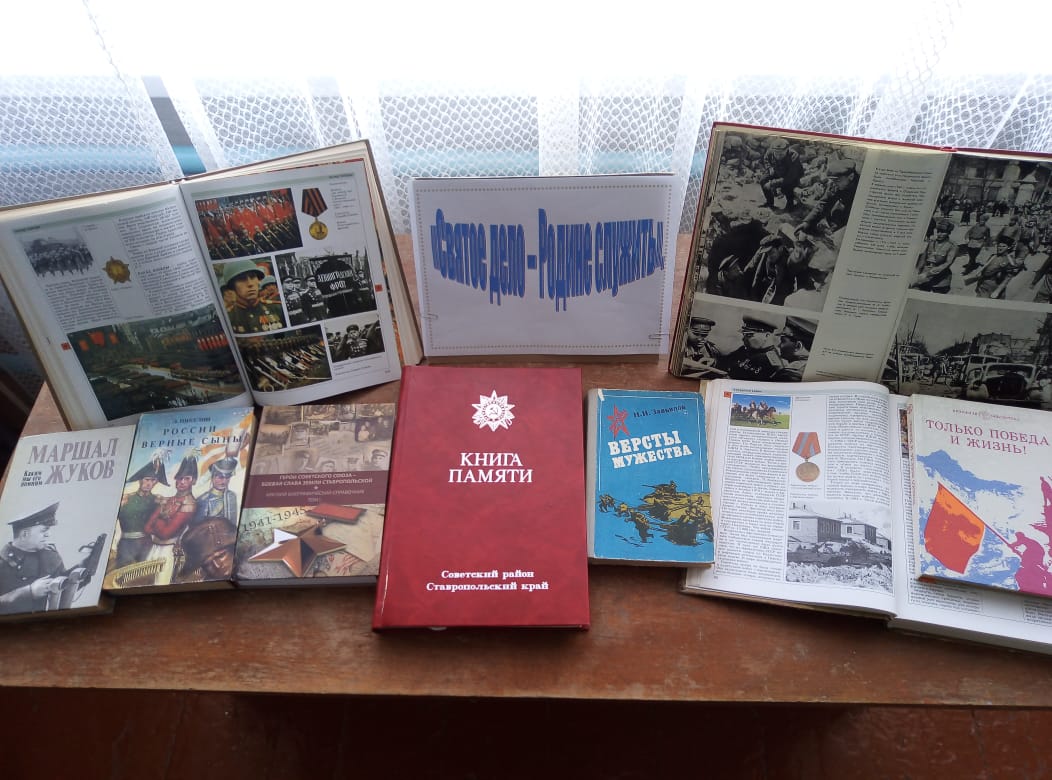 